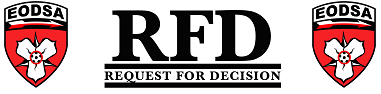 RFD 2012-RFD 2012-RFD 2012-RFD 2012-DATE:	DATE:	DATE:	DATE:	DATE:	AUTHOR:	AUTHOR:	AUTHOR:	AUTHOR:	SUBMITTED:	SUBMITTED:	SUBMITTED:	SUBMITTED:	SUBMITTED:	SUBJECT:	SUBJECT:	SUBJECT:	SUBJECT:	SUBJECT:	SUBJECT:	SUBJECT:	SUBJECT:	SUBJECT:	CURRENT SITUATION:CURRENT SITUATION:CURRENT SITUATION:CURRENT SITUATION:CURRENT SITUATION:CURRENT SITUATION:CURRENT SITUATION:CURRENT SITUATION:CURRENT SITUATION:SPECIFIC DECISION REQUESTED:SPECIFIC DECISION REQUESTED:SPECIFIC DECISION REQUESTED:SPECIFIC DECISION REQUESTED:SPECIFIC DECISION REQUESTED:SPECIFIC DECISION REQUESTED:SPECIFIC DECISION REQUESTED:SPECIFIC DECISION REQUESTED:SPECIFIC DECISION REQUESTED:IMPACT ASSESSMENT:(This should cover an assessment of the financial, operational, and legal impacts, as well as a discussion on the alternatives considered, and possible member objections)IMPACT ASSESSMENT:(This should cover an assessment of the financial, operational, and legal impacts, as well as a discussion on the alternatives considered, and possible member objections)IMPACT ASSESSMENT:(This should cover an assessment of the financial, operational, and legal impacts, as well as a discussion on the alternatives considered, and possible member objections)IMPACT ASSESSMENT:(This should cover an assessment of the financial, operational, and legal impacts, as well as a discussion on the alternatives considered, and possible member objections)IMPACT ASSESSMENT:(This should cover an assessment of the financial, operational, and legal impacts, as well as a discussion on the alternatives considered, and possible member objections)IMPACT ASSESSMENT:(This should cover an assessment of the financial, operational, and legal impacts, as well as a discussion on the alternatives considered, and possible member objections)IMPACT ASSESSMENT:(This should cover an assessment of the financial, operational, and legal impacts, as well as a discussion on the alternatives considered, and possible member objections)IMPACT ASSESSMENT:(This should cover an assessment of the financial, operational, and legal impacts, as well as a discussion on the alternatives considered, and possible member objections)IMPACT ASSESSMENT:(This should cover an assessment of the financial, operational, and legal impacts, as well as a discussion on the alternatives considered, and possible member objections)COMMITTEE RECOMMENDATION:COMMITTEE RECOMMENDATION:COMMITTEE RECOMMENDATION:COMMITTEE RECOMMENDATION:COMMITTEE RECOMMENDATION:COMMITTEE RECOMMENDATION:COMMITTEE RECOMMENDATION:COMMITTEE RECOMMENDATION:COMMITTEE RECOMMENDATION:BOARD DECISION:BOARD DECISION:BOARD DECISION:BOARD DECISION:BOARD DECISION:BOARD DECISION:BOARD DECISION:BOARD DECISION:BOARD DECISION:Approved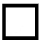 AmendedDeniedWithdrawnPRESIDENTPRESIDENTDATESECRETARYSECRETARYDATE